Федеральное государственное бюджетное
образовательное учреждение высшего образования
«Красноярский государственный медицинский
университет имени профессора В. Ф. Войно-Ясенецкого»
Министерства здравоохранения Российской Федерации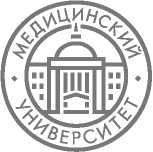 Медико-психолого-фармацевтический факультет
Кафедра педагогики и психологии с курсом ПО
Учебно-методическое управлениеДНЕВНИКПРОИЗВОДСТВЕННОЙ ПРАКТИКИ -
ПЕДАГОГИЧЕСКОЙ ПРАКТИКИстудента 3 курса, обучающегося по специальности
37.05.01 Клиническая психология (специализация № 3
«Патопсихологическая диагностика и психотерапия»)(очная форма обучения)Красноярск2022УДК 37.013.77 ББК 74 Д54Составители: д-р психол. наук, проф. И. О. Логинова; д-р философ. наук, доцент Е. А. Авдеева; канд. пед. наук О. Н. КучерРецензенты: канд. пед. наук, доцент, доцент кафедры педагогики и управления образованием КГПУ им. В.П. Астафьева, заведующая Научнообразовательным центром «Сопровождение детей и подростков группы риска» сетевого пространства ДПО» Н. Ф. Яковлева; канд. пед. наук, доцент, зав. кафедрой психологии АНО ВО «Сибирский институт бизнеса, управления и психологии» Н. В. СувороваДневник производственной практики - педагогической Д54 практики студента 3 курса, обучающегося по специальности 37.05.01 Клиническая психология (специализация № 3 «Патопсихологическая диагностика и психотерапия») (очная форма обучения) / сост. И. О. Логинова, Е. А. Авдеева, О. Н. Кучер. - Красноярск : тип. КрасГМУ, 2021. - 33 с.Дневник производственной - педагогической практики предназначен для студентов 3 курса медико-психолого-фармацевтического факультета. В дневнике определен основной перечень знаний и умений, которыми обучающийся должен овладеть во время прохождения педагогической практики, а также порядок проведения педагогической практики, требования к уровню освоения содержания практики, основные разделы отчета по практике, приводится перечень документов, прилагаемых к итоговому отчету.Утвержден к печати ЦКМС (протокол № 7 от «25» марта 2021 г.)УДК 37.013.77 ББК 74© ФГБОУ ВО КрасГМУ им. проф. В.Ф. Войно-Ясенецкого Минздрава России, 2021ОГЛАВЛЕНИЕПОЯСНИТЕЛЬНАЯ ЗАПИСКА	4ИНСТРУКЦИЯ	9ПУТЕВКА	10ОТМЕТКИ О ПРОХОЖДЕНИИ ПРАКТИКИ	11ГРАФИК ВИДОВ ДЕЯТЕЛЬНОСТИ ПРАКТИКАНТА	12РАБОТА, ВЫПОЛНЕННАЯ НА ПРАКТИКЕ	13СОДЕРЖАНИЕ ПЕДАГОГИЧЕСКОЙ ПРАКТИКИ ОБУЧАЮЩЕГОСЯ	15ОЦЕНКА КАФЕДРОЙ ОТЧЕТА И АТТЕСТАЦИЯ ОБУЧАЮЩЕГОСЯ	16ОБЩИЕ СВЕДЕНИЯ О БАЗЕ ПРАКТИКИ	17СТАТИСТИЧЕСКИЙ ОТЧЕТ О ВИДАХ ВЫПОЛНЕННОЙ РАБОТЫ*	18УЧЕТ ПОСЕЩЕННЫХ ЗАНЯТИЙ	19УЧЕТ ПРОВЕДЕННЫХ ЗАНЯТИЙ	19РЕФЛЕКСИВНЫЙ АНАЛИЗ ОБУЧАЮЩЕГОСЯ О СОБСТВЕННЫХ РЕЗУЛЬТАТАХ ПРАКТИКИ	20ПРИЛОЖЕНИЕ 1	21ПРИЛОЖЕНИЕ 2	22ПРИЛОЖЕНИЕ 3	25ПРИЛОЖЕНИЕ 4	28ПРИЛОЖЕНИЕ 5	32ПОЯСНИТЕЛЬНАЯ ЗАПИСКАПрактика «Производственная практика - педагогическая практика» относится к блоку Б2 «Практики, в том числе научно-исследовательская работа (НИР)»Настоящая программа производственной - педагогической практики студента, обучающегося по специальности «Клиническая психология» разработана в соответствии с требованиями Федерального государственного образовательного стандарта высшего образования по специальности 37.05.01 Клиническая психология, квалификация - Клинический психолог.В содержании программы педагогической практики рассматриваются вопросы о порядке проведения практики; требования к уровню освоения содержания курса; содержание отчета по практике; приводится перечень документов, прилагаемых к итоговому отчету.Аттестация по усвоению содержания практики проводится в форме зачета с оценкой.Цель освоения производственной практики «Производственная практика - педагогическая практика»:Формирование универсальных педагогических умений, лежащих в основе профессиональных компетентностей, обеспечивающих самовыражение, самореализацию, самоопределение личности обучающегося как субъекта профессиональной деятельности.Решаемые задачи:Ознакомиться со структурой конкретной образовательной организации и организацией работы профессорско-преподавательского (преподавательского) состава, педагогического коллектива.Сформировать социально-личностную компетенцию путем приобретения навыков межличностного общения с педагогическими работниками и обучающимися.Сформировать умение по отбору оптимальных методов обучения и воспитания при организации образовательного процесса в средних и высших профессиональных учреждениях.Сформировать навык проведения полного объема образовательных, воспитательных и профилактических мероприятий с обучающимися в образовательных организациях.Сформировать навык оформления текущей документации (тематического плана дисциплины, методических рекомендаций для обучающихся к аудиторному занятию, методических рекомендаций к внеаудиторной работе обучающихся, методических рекомендаций для преподавателя, планов и отчетов по результатам воспитательных мероприятий, программ учебных олимпиад и др.).Сформировать навык общения с обучающимися и преподавателями с учетом профессиональной этики, возрастных, гендерных и образовательных особенностей.Проявить в деятельности аналитические, рефлексивные, конструктивные, проектировочные и коммуникативные способности и толерантность.Воспитать в себе профессионально значимых качеств личности, уважение к выбранной профессии и активной педагогической позиции.Результаты:Профессионально грамотное представление результатов практики (отчет по практике)Определение собственных профессиональных планов и намерений на основе формирующейся профессиональной позицииПонимание специфики профессионально-педагогической деятельности психолога.Осуществление методической разработки системы учебных занятий.Реализация учебных занятий в различных формах (традиционных, интерактивных) и видах (семинарское занятие, практическое занятие).Приобретение навыков грамотного оформления методических рекомендаций для преподавателя, аудиторной и внеаудиторной работы студентов.При наличии объективных уважительных причин (болезнь, обучение по индивидуальному плану и др.) сроки прохождения производственной - педагогической практики могут быть изменены решением заседания кафедры по личному заявлению практиканта с предоставлением документов, подтверждающих причину необходимости переноса сроков психологической практики.Практика проводится на базе кафедры педагогики и психологии с курсом ПО Красноярского государственного медицинского университета им. проф. В.Ф. Войно-Ясенецкого.Перед началом практики проводится установочная конференция, на которой дается вся необходимая информация по проведению производственной - педагогической практики.Для прохождения практики для всех обучающихся назначаются преподаватели - кураторы от кафедры.Индивидуальная программа деятельности обучающегося должна быть согласована с планом работы коллектива базы практики и обусловлена целями и задачами педагогической практики.В период практики обучающийся подчиняются всем правилам внутреннего распорядка и техники безопасности, установленным в подразделении и на рабочих местах.По окончании практики обучающийся оформляют всю необходимую документацию в соответствии с требованиями программы практики.Итоговая аттестация по производственной педагогической практике проводится руководителем практики по результатам оценки всех форм отчетности практиканта.Для получения положительной оценки обучающийся должен полностью выполнить все содержание практики, своевременно оформить текущую и итоговую документацию.Практикант, не выполнивший программу или не предоставивший ее результаты в установленные сроки, считается не аттестованным.Критерии оценки Творческий уровень 5 балловОбучающийся выполнил весь объём работы, требуемый программой практики, получил отличные оценки за проведенные мероприятия, показал глубокую теоретическую и практическую подготовку на всех этапах педагогической практики, проявил исследовательскую культуру.В процессе прохождения практики обучающийся проявлял самостоятельность, учитывал рекомендации курирующего преподавателя и руководителя практики в подготовке проводимых мероприятий; демонстрировал хорошие предметные знания, четко и обосновано формулировал цели и обеспечивал их реализацию на высоком уровне. Показал умение организовать деятельность обучающихся с учетом их возрастных и индивидуальных особенностей. Показал широкий кругозор, высокую организационную культуру, заинтересованность в результатах своей работы.В ходе педагогической практики обучающийся показал следующие практические умения:Проявляет самостоятельность и инициативу при планировании мероприятий;Определяет и обосновывает цели, содержание, средства и методы обучения;Разрабатывает плана учебного занятия, оформляет в соответствии с установленными требованиями;Самостоятельно проводит учебные занятия в соответствии с планом;Проводит анализ посещенных учебных занятий, иных педагогических мероприятий;Разрабатывает внеучебное мероприятие, умеет определить его содержание и осуществлять его анализ;Проводит педагогическое исследование средствами педагогической диагностики;Проводит самоанализ проведенных учебных занятий, анализирует собственную деятельность, оценивать результативность проведенного мероприятия;Ведет дневник педагогический практики с фиксированием направлений работы и их анализом, своевременно предоставляет всю необходимую информацию.Продуктивный уровень (4 балла)Обучающийся выполнил весь объём работы, требуемый программой практики, хорошо подготовил и провел запланированные мероприятия; работал в основном самостоятельно, проявлял заинтересованность в работе; проявлял самостоятельность, учитывал рекомендации курирующего преподавателя и руководителя практики в подготовке проводимых мероприятий; при проведении мероприятий демонстрировал достаточные предметные знания, формулировал цели и старался обеспечить их реализацию на хорошем уровне; допускал отдельные ошибки в разработке конспектов и в ходе проведения мероприятий; показал умение организовать деятельность обучающихся с учетом их возрастных и индивидуальных особенностей; продемонстрировал широкий кругозор, высокую организационную культуру.В ходе педагогической практики обучающийся показал следующие практические умения:В отдельных случаях проявляет самостоятельность и инициативу при планировании мероприятий;Определяет и обосновывает цели, содержание, средства и методы обучения, но допускает незначительные ошибки;Разрабатывает план учебного занятия, оформляет его в соответствии с установленными требованиями но испытывает при этом незначительные затруднения, допускает ошибки;проводит учебные занятия в соответствии с планом с поддержкой преподавателя;Проводит анализ посещенных учебных занятий, иных педагогических мероприятий, но испытывает некоторые затруднения;Разрабатывает внеучебное мероприятие, умеет определить его содержание и осуществлять его анализ, но допускает незначительные ошибки;Проводит педагогическое исследование средствами педагогической диагностики, но при этом допускает незначительные ошибки в собственной речи и не замечает их в речи обучающихся;Проводит самоанализ проведенных учебных занятий, анализирует собственную деятельность, оценивать результативность проведенного мероприятия, но испытывает при этом затруднения;Ведет дневник педагогический практики с фиксированием направлений работы, необходимую информацию предоставляет не в полном объеме.Репродуктивный уровень (3 балла)Обучающийся выполнил программу педагогической практики, однако в процессе ее прохождения не проявлял достаточной заинтересованности, инициативы и самостоятельности; не сумел установить контакт с обучающимися, членами педагогического коллектива; не всегда проявлял самостоятельность, нуждался в помощи курирующего преподавателя и руководителя практики; при проведении мероприятий допускал ошибки, затруднялся в выборе средств и методов обучения и воспитания.В ходе педагогической практики обучающийся показал следующие практические умения:Определяет и обосновывает цели, содержание, средства и методы обучения только с помощью преподавателя или руководителя педагогической практики;Разрабатывает план учебного занятия только по образцу в соответствии с инструкциями и методическими указаниями преподавателя или руководителя практики;Проводит учебные занятия (отдельные части учебного занятия) в соответствии с планом и поддержкой преподавателя;Проводит анализ посещенных учебных занятий, иных педагогических мероприятий, но испытывает значительные затруднения;Разрабатывает внеучебное мероприятие, определяет его содержание, осуществляет анализ только с помощью преподавателя или руководителя педагогической практики;Не владеет средствами педагогической диагностики, допускает ошибки в собственной речи и не замечает их в речи обучающихся;Проводит самоанализ проведенных учебных занятий, анализирует собственную деятельность, но испытывает при этом значительные затруднения;Ведет дневник педагогический практики с фиксированием направлений работы, необходимую информацию предоставляет не в полном объеме.Неудовлетворительный уровень (2 балла)Обучающимся программа практики не выполнена или выполнена частично:не проведены мероприятия и/или он не был допущен к проведению мероприятий куратором или руководителем практики по причине неготовности;не предоставлены необходимые документы или предоставленные документы были оформлены с нарушением требований к оформлению;в процессе прохождения практики не были установлены контакты с обучающимися, членами педагогического коллектива.В ходе педагогической практики обучающийся не показал требуемых практических умений.ИНСТРУКЦИЯдля обучающегося, проходящего производственную - педагогическуюпрактикуПеред выходом на педагогическую практику обучающийся должен:Ознакомиться с планом практики на установочной конференции. Познакомиться с требованиями базы практики, режимом работы, требованиями к организации профессиональной деятельности, формой представления результатов.С помощью куратора практики от кафедры составить примерный индивидуальный план.В период прохождения практики обучающийся обязан:Выполнять все административные и организационные условия базы практики, соблюдать трудовую дисциплину и организационную структуру.Провести необходимые работы (наблюдения, сбор и анализ материалов и т.п.).Систематически вести дневник педагогической практики.По окончании практики обучающийся должен сдать на кафедру педагогики и психологии с курсом ПО:Дневник практики с отметками руководителя и куратора практики (подписи, подтверждающие присутствие студента на базе педагогической практики, качестве и количестве выполненной работы, достоинств и недостатков).Отчет о педагогической практике с отметкой и подписью научного руководителя (схема отчета представлена в приложении)Разработанные за период прохождения педагогической практикиметодические материалы, аналитические материалы по итогам посещаемых занятий; самоанализ	самостоятельно	проведенных	мероприятий;рефлексивную оценку собственной работы.Рефлексивный анализ собственной деятельности.Чек-лист, заполненный куратором практики.Примечание:Отчет по мере необходимости иллюстрируется фото-видео материалами, рисунками, схемами и т.п.; оформляется в соответствии с общими требованиями, принятыми для оформления реферативных и контрольных работ. Приветствуется наличие электронного приложения к отчету, которое должно читаться в ХР 2003, редактор Word, все рисунки - JPEG, фильмы AVI, FLV..По окончании практики студент обязан:В установленный руководителем практики срок защитить отчет по педагогической практике на итоговой конференции и разместить электронную версию дневника и отчета на личной странице корпоративного сайта. Основанием для допуска к зачету является правильно оформленный дневник практики и чек-лист, заполненный куратором практики.ПУТЕВКАФамилия______________________________________________________Имя__________________________________________________________Отчество______________________________________________________Специальность_________________________________________________Группа_______________________________________________________Направление практики__________________________________________Срок начала работы: 8 апреляСрок завершения работы: 26 апреляВАЖНАЯ ИНФОРМАЦИЯ:Телефон деканата: 8(391)228-36-27 Телефон кафедры 8(391)221-77-20 Телефон руководителя практики: 8-923-341-99-29 Отметка о прохождении инструктажа по ТБ и ПБРуководитель практики 					подписьЗаведующий кафедрой  					подписьРуководитель практикиподписьЗаведующий кафедройподпись Прибыл на практику«	»	2022 г.Заведующий кафедрой педагогики и психологии с курсом ПО Д.ф.н., доцент Авдеева Е.А. 	(подпись)Выбыл с практики«	»	2022 г.Заведующий кафедрой педагогики и психологии с курсом ПО Д.ф.н., доцент Авдеева Е.А. 	(подпись)СОГЛАСОВАНО:                ОтветственныйРуководитель	представительпрактики		базы практики 	подпись	подписьСОДЕРЖАНИЕ ПЕДАГОГИЧЕСКОЙ ПРАКТИКИ ОБУЧАЮЩЕГОСЯНЕДЕЛЯЗнакомство с рабочим местом преподавателя.Беседа с руководителями образовательной организации (структурного подразделения образовательной организации), преподавателями.Знакомство с группой, курирующим преподавателем.Разработка и согласование индивидуального планаИзучение документации (расписания группы, учебного плана, УМК дисциплины, ФГОС ВО)Посещение группового учебного занятияОбсуждение плана-конспекта учебного занятия с преподавателемПроведение педагогического анализа учебного занятия по предложенной схемеПроведение педагогического исследования по предложенной теме исследования:Наблюдение за группой. Подготовка психолого-педагогического портрета группы;Проведение анкетирования группы по теме «	» (Темаопределяется преподавателем)2-3 НЕДЕЛЯПодготовка плана-конспекта учебного занятия по предложенной схеме.Разработка и самостоятельное проведение занятия (или отдельных частей учебного занятия).Проведение самоанализа учебного занятия по предложеннойсхемеРазработка и самостоятельное проведение воспитательного мероприятия.Подготовка учебно-методических материалов по дисциплине«	» (Определяется преподавателем).Заполнение дневника по педагогической практике, подготовка отчета (Приложение 1).Защита отчета по педагогической практике на итоговой конференции.ОЦЕНКА КАФЕДРОЙ ОТЧЕТА И АТТЕСТАЦИЯ ОБУЧАЮЩЕГОСЯ (Дается краткая рецензия с указанием достоинств и недостатков; учитывается отметки о работе обучающегося на базе педагогической практики. Результаты оцениваются с учетом всех этапов прохождения педагогической практики и отчете на итоговой конференции)____________________________________________________________________________________________________________________________________________________________________________________________________________________________________________________________________________________________________________________________________________________________________________________________________________________________________________________________________________________________________________________________________________________________________________________________________________________________________________________________________________________________________________________________________________________________________________________________________________________________________________________________________________________________________________________________________________________________________________________________________________________________________________________________________________________________________________________________________________________________________________________________________________________________________________________________________________________________________________________________________________________________________________________________________________________________________________________________________________________________________________________________________________________________________________________________________________________________________________________________________________________________________________________________________________________________________Оценка деятельностиобучающегося		ДневникПрактические навыки:________________________________________________ Собеседование:______________________________________________________ ИТОГОВАЯ ОТМЕТКА:_____________________________________________Подпись курирующего преподавателя __________________________________Подпись руководителя практики:_______________________________________статистический отчет о видах выполненной работы** Заполняется в соответствии с планом педагогической практики студента и подтверждается приложением методических рекомендаций, конспектов, разработок, сопровождается фотографиями (в бумажной и цифровой форме)УЧЕТ ПОСЕЩЕННЫХ ЗАНЯТИЙУЧЕТ ПРОВЕДЕННЫХ ЗАНЯТИЙРЕФЛЕКСИВНЫЙ АНАЛИЗ ОБУЧАЮЩЕГОСЯ О СОБСТВЕННЫХ РЕЗУЛЬТАТАХ ПРАКТИКИв т.ч. заключение обучающегося по итогам практики и его предложения____________________________________________________________________________________________________________________________________________________________________________________________________________________________________________________________________________________________________________________________________________________________________________________________________________________________________________________________________________________________________________________________________________________________________________________________________________________________________________________________________________________________________________________________________________________________________________________________________________________________________________________________________________________________________________________________________________________________________________________________________________________________________________________________ДатаПодпись обучающегосяПРИЛОЖЕНИЕ 1ОБРАЗЕЦ ОФОРМЛЕНИЯ ТИТУЛЬНОГО ЛИСТА ОТЧЕТА ОБУЧАЮЩЕГОСЯФЕДЕРАЛЬНОЕ ГОСУДАРСТВЕННОЕ БЮДЖЕТНОЕ
ОБРАЗОВАТЕЛЬНОЕ УЧРЕЖДЕНИЕ
ВЫСШЕГО ОБРАЗОВАНИЯ"КРАСНОЯРСКИЙ ГОСУДАРСТВЕННЫЙ МЕДИЦИНСКИЙ
УНИВЕРСИТЕТ ИМЕНИ ПРОФЕССОРА В.Ф. ВОЙНО-ЯСЕНЕЦКОГО"
МИНИСТЕРСТВА ЗДРАВООХРАНЕНИЯ ПРОССИЙСКОЙ ФЕДЕРАЦИИМЕДИКО-ПСИХОЛОГО-ФАРМАЦЕВТИЧЕСКИЙ ФАКУЛЬТЕТ
Кафедра педагогики и психологии с курсом ПООТЧЕТПО ПРОИЗВОДСТВЕННОЙ (ПЕДАГОГИЧЕСКОЙ) ПРАКТИКЕ
для специальности 37.05.01 Клиническая психологияспециализация № 3 «Патопсихологическая диагностика и психотерапия»(очная форма обучения)Выполнил: обучающийся		курса
					группы______________________________ (ФИО студента)Красноярск 2022ТЕСТ «ВОСПРИЯТИЕ ИНДИВИДОМ ГРУППЫ»Самочувствие и оценка индивидом психологического климата во многом зависит от того, как он воспринимает группу, в которой ему приходится работать.Межличностное восприятие в группе зависит от множества факторов. Наиболее исследованными из них являются: социальные установки, прошлый опыт, особенности самовосприятия, характер межличностных отношений, степень информированности друг о друге, ситуационный контекст, в котором протекает процесс межличностной перцепции, и т. д.В качестве одного из основных факторов на межличностное восприятие могут влиять не только межличностные отношения, но и отношение индивида к группе. Восприятие индивидом группы представляет собой своеобразный фон, на котором протекает межличностное восприятие. В связи с этим исследование восприятия индивидом группы является важным моментом в исследовании межличностного восприятия, связывая между собой два различных социально-перцептивных процесса.Предлагаемая методика позволяет выявить три возможных «типа» восприятия индивидом группы. При этом в качестве показателя типа данного восприятия выступает роль группы в индивидуальной деятельности воспринимающего:Индивид воспринимает группу как помеху своей деятельности или относится к ней нейтрально. Группа не представляет собой самостоятельной ценности для индивида. Это проявляется в уклонении от совместных форм деятельности, в предпочтении индивидуальной работы, в ограничении контактов. Этот тип восприятия индивидом группы можно назвать «индивидуалистическим».Индивид воспринимает группу как средство, способствующее достижению тех или иных индивидуальных целей. При этом группа воспринимается и оценивается с точки зрения ее «полезности» для индивида. Отдается предпочтение более компетентным членам группы, способным оказать помощь, взять на себя решение сложной проблемы или послужить источником необходимой информации. Данный тип восприятия индивидом группы можно назвать «прагматическим».Индивид воспринимает группу как самостоятельную ценность. На первый план для индивида выступают проблемы группы и отдельных ее членов, наблюдается заинтересованность как в успехах каждого члена группы, так и группы в целом, стремление внести свой вклад в групповую деятельность. Имеет место потребность в коллективных формах работы. Этот тип восприятия индивидом своей группы может быть назван «коллективистическим».МЕТОДИКАНа основании трех описанных гипотетических «типов» восприятия индивидом группы была создана специальная анкета, выявляющая преобладание того или иного типа восприятия группы у исследуемого индивида.В качестве исходного «банка» суждений при разработке анкеты был использован список из 51 суждения, каждое из которых отражает определенный «тип» восприятия индивидом группы. При создании анкеты использовались суждения из теста для изучения направленности личности и методики определения уровня социально-психологического развития коллектива. На основании экспертной оценки были отобраны наиболее информативные для решения поставленной задачи суждения.Анкета состоит из 14 пунктов — суждений, содержащих три альтернативных выбора. В каждом пункте альтернативы расположены в случайном порядке. Каждая альтернатива соответствует определенному типу восприятия индивидом группы. Анкета создана с учетом специфики учебных групп и применялась для исследования перцептивных процессов в группах интенсивного обучения иностранным языкам, но при соответствующей модификации может быть применена и в других группах.По каждому пункту анкеты испытуемые должны выбрать наиболее подходящую им альтернативу в соответствии с предлагаемой инструкцией.ИНСТРУКЦИЯ ИСПЫТУЕМЫММы проводим специальное исследование с целью улучшения организации учебного процесса. Ваши ответы на вопросы анкеты помогают нам в этом. На каждый пункт анкеты возможны три ответа, обозначенные буквами А, Б и В. Из ответов на каждый пункт выберите тот, который наиболее точно выражает вашу точку зрения. Помните, что «плохих» или «хороших» ответов в данной анкете нет. На каждый вопрос может быть выбран только один ответ.ТЕКСТ АНКЕТЫЛучшими партнерами в группе я считаю тех, кто:А — знает больше, чем я; Б — все вопросы стремится решать сообща; В — не отвлекает внимание преподавателя.Лучшими преподавателями являются те, которые:А — используют индивидуальный подход; Б — создают условия для помощи со стороны других; В — создают в коллективе атмосферу, в которой никто не боится высказываться.Я рад, когда мои друзья:А — знают больше, чем я, и могут мне помочь; Б — умеют самостоятельно, не мешая другим, добиваться успехов; В — помогают другим, когда представится случай.Больше всего мне нравится, когда в группе:А — некому помогать; Б — мне не мешают при выполнении задачи; В — остальные слабее подготовлены, чем я.Мне кажется, что я способен на максимальное, когда:А — я могу получить помощь и поддержку со стороны других; Б — мои усилия достаточно вознаграждены; В — есть возможность проявить инициативу, полезную для всех.Мне нравятся коллективы, в которых:А — каждый заинтересован в улучшении результатов всех; Б — каждый занят своим делом и не мешает другим; В — каждый человек может использовать других для решения своих задач.Учащиеся оценивают как самых плохих таких преподавателей, которые:А — создают дух соперничества между учениками; Б — не уделяют им достаточного внимания; В — не создают условия для того, чтобы группа помогала им.Больше всего удовлетворения в жизни дает:А — возможность работы, когда тебе никто не мешает; Б — возможность получения новой информации от других людей; В — возможность сделать полезное другим людям.Основная роль школы должна заключаться:А — в воспитании людей с развитым чувством долга перед другими; Б — в подготовке приспособленных к самостоятельной жизни людей; В — в подготовке людей, умеющих извлекать помощь из общения с другими людьми.Если перед группой стоит какая-то проблема, то я:А — предпочитаю, чтобы другие решали эту проблему; Б — предпочитаю работать самостоятельно, не полагаясь на других; В — стремлюсь внести свой вклад в общее решение проблемы.Лучше всего я бы учился, если бы преподаватель:А — имел ко мне индивидуальный подход; Б — создавал условия для получения иной помощи со стороны других; В — поощрял инициативу учащихся, направленную на достижение общего успеха.Нет ничего хуже того случая, когда:А — ты не в состоянии самостоятельно добиться успеха; Б — чувствуешь себя ненужным в группе; В — тебе не помогают окружающие.Больше всего я ценю:А — личный успех, в котором есть доля заслуги моих друзей; Б — общий успех, в котором есть и моя заслуга; В — успех, достигнутый ценой собственных усилий.Я хотел бы:А — работать в коллективе, в котором применяются основные приемы и методы совместной работы; Б — работать индивидуально с преподавателем; В — работать со сведущими в данной области людьми.ОБРАБОТКА РЕЗУЛЬТАТОВНа основании ответов испытуемых с помощью «ключа» производится подсчет баллов по каждому типу восприятия индивидом группы. Каждому выбранному ответу приписывается один балл. Баллы, набранные испытуемым по всем 14 пунктам анкеты, суммируются для каждого типа восприятия отдельно. При этом общая сумма баллов по всем трем типам восприятия для каждого испытуемого должна быть равна 14. При обработке данных «индивидуалистический» тип восприятия индивидом группы обозначается буквой «И», «прагматический» — «П», «коллективистический» — «К». Результаты каждого испытуемого записываются в виде следующего многочлена:ill + тП + пК,где i — количество баллов, полученное испытуемым по «индивидуалистическому» типу восприятия, т — «прагматическому», п — «коллективистическому».Например: 4И + 6П + 4К.КЛЮЧ ДЛЯ ОБРАБОТКИ АНКЕТЫФ.И.О. преподавателя	_______________________Дисциплина	_______________________Факультет	_______________________Группа	_______________________Цель посещения	_______________________Место проведения	_______________________Дата посещения	«	»	2022 г___.____________________________Время проведения занятия	_______________________ПАРАМЕТРЫ ДЛЯ АНАЛИЗА1. ТЕМА ЗАНЯТИЯ__________________________________________________________________Вид занятия______________________________________________________________Лекция, практическое занятие, семинар, лабораторная работа, и др.Тема занятия______________________________________________________________Сформулирована четко, неопределенно, не сформулированаЦель занятия	Как сформулирована цель для аудиторииВид занятия	Лекция, практическое занятие, семинар, лабораторная работа, и др.Например, лекция - проблемная лекция, лекция-дискуссия, конспект-лекция, лекция-консультация, лекция с обратной связью, лекция-визуализация, бинарная лекция, конференция, консультация и др. Практическое занятиеИзучение нового материала; закрепление материала; формирование умений, навыков; обобщение; исследование и т.д.	Содержание занятия	Значение и место темы в изучении дисциплины	Связь с другими темами, межпредметные связи___________________________________________Научность, актуальность материала______________________________________________________Адаптация учебного материала к аудитории_______________________________________________Учет возраста, возможностей аудитории, мотивации деятельности, формы обучения (очная,заочная), интересов, способностей, уровня обученности студентов	Связь учебного материала с профессиональными интересами, личностным опытом студентов	Вопросы рекомендованные к самостоятельному изучению5.Характеристика организационного этапа занятияДлительность времени организационного момента	Начало: «	» часов «	» минут	Окончание: «	» часов «	» минутПодготовка студентов к проведению занятия, организационные моменты	6.Характеристика основного этапа занятияДлительность времени основного этапа занятия	Начало: «	» часов «	» минут	Окончание: «	» часов «	» минутИспользуемые формы организации учебной деятельности	Индивидуальная, фронтальная, групповая, их целесообразность Разнообразие способов предъявления учебного материалаСловесные, наглядные, практические методы; проблемное изложение; приемы для обеспечения осмысления и запоминания, приемы привлечения внимания; разнообразие видов деятельности Изложение материала	Наличие конспекта занятия, «привязанность» преподавателя к подготовленному конспекту, свободное владение материалом, доступность изложения, учет особенностей аудитории Навыки профессиональной риторики	Эмоциональность, образность, наглядность речи; темп, дикция, громкость, интенсивность, точность использования терминологии, стиль изложения (научный, бытовой), эмоциональностьречи	Использование наглядно-практических средств, учебного оборудования	7.Характеристика заключительного этапа8.Распределение времени занятияСвоевременность начала, завершения занятия; длительность организационного момента; резерв времени для формулировки выводов, ответов на вопросы, обобщений по теме занятия; темп занятия	9.Формы и методы диагностики, контроля и оценки знаний, умений и навыков, эффективности учебной деятельности10.Взаимодействие преподавателя с аудиториейСтиль педагогического общенияПсихологическая атмосфера занятия, особенности восприятия преподавателем аудитории_____________________________________________________________________________Основные методы, приемы			___________________________________________________________________Основные понятия и термины		___________________________________________________________________Формулируемые компетенции		___________________________________________________________________Знать ___________________________________________________________________Уметь___________________________________________________________________Владеть___________________________________________________________________Итого		90 мин.ТРЕБОВАНИЯ К ЗНАНИЯМ И УМЕНИЯМЧЕК-ЛИСТ УЧЕБНОГО ЗАНЯТИЯПРИЛОЖЕНИЕ 5ВОСПИТАТЕЛЬНОЕ МЕРОПРИЯТИЕ ПРОСВЕТИТЕЛЬСКОЙ И
ПРОФИЛАКТИЧЕСКОЙ НАПРАВЛЕННОСТИФОРМА ПРОВЕДЕНИЯ:кураторский час,беседа,экскурсия,просмотр и обсуждение фильма с воспитательной тематикой,театрализация,работа с кроссвордами.ПРИМЕРНАЯ	ТЕМАТИКА	ВОСПИТАТЕЛЬНЫХПРОСВЕТИТЕЛЬСКИХ И ПРОФИЛАКТИЧЕСКИХ МЕРОПРИЯТИЙ:Профилактика профессионального стрессаПрофилактика синдрома эмоционального выгоранияПравила здорового образа жизниАлкоголь и его опасность для здоровьяБолезни человека, связанные с употреблением ПАВ, наркотиков, алкоголя, табака и способы их предупрежденияПрофилактическая работа с детьми девиантного поведенияСпособы отказа от употребления ПАВ, алкоголя, наркотиков или табакаСпособы критического осмысления информации, полученной от сверстников и СМИРанняя профилактика вредных привычек.Основы личной гигиеныПрофилактика близорукости (дальнозокости)Роль гигиены в жизни человекаПрофилактика депрессий у разных групп населенияПрофилактика ранней беременности у подростковПрофилактика наркомании (табакокурения, алкоголизма, спайсозависимости, компьютерной зависимости) в подростковом и юношеском возрастеПрофилактика венерических заболеванийПрофилактика гиподинамииПрофилактика ожиренияПрофилактика, раннее выявление онкологических заболеванийСтруктура воспитательного мероприятия.СТРУКТУРА ПРЕДСТАВЛЯЕТ СОБОЙ ТРИ ЧАСТИ:Вступительная.Назначение вступительной части: мобилизация внимания студентов, обеспечение уважительного отношения к теме, определение места обсуждаемого вопроса в жизни человека, общества, науки. Вступительная часть позволяет перевести участников из сферы академической в сферу естественного общения. Время, отводимое на эту часть - 5-7 мин. Иначе внимание студентов рассеивается. Большую роль играет и внешняя обстановка и эстетическое оформление места проведения. Она напрямую воздействует на органы ощущений и вызывает определенные чувства. Организуется мизансцена мероприятия в соответствии с характером и назначением группового дела.Основное содержание (содержательная).Здесь разворачивается запланированное мероприятие. Назначение содержательной части определяется воспитательной задачей. Время, отводимое на эту часть, определяется объемом содержания.Заключительная.Назначение этого этапа - финал. Его назначение заключается в том, чтобы усилить или довести до высокого уровня переживания чувства удовлетворения проведенным делом. Время на эту часть должно быть больше, чем на вступительную. Здесь разговор должен перейти в русло практических дел группы. Но и она не должна быть больше 10 мин, чтобы не затмить, не размыть впечатления от основного содержания проведенного мероприятия.Типография КрасГМУПодписано в печать 02.04.21. Заказ № 18743
Тираж 32 экз.660022, г.Красноярск, ул.П.Железняка, 1Дата первичного инструктажаФИО и подпись инструктируемогоФИО и подпись инструктирующегоВид профессиональной деятельности / номер специализацииСодержание деятельностиРезультатыдеятельностиОсуществлять поиск научной информации в профессиональных базах данных Эффективное общение с сотрудниками принимающей организацииОПК-1ПедагогическаядеятельностьСтавить цель и формулировать задачи по её достижению; проводить учебные занятия с использованием традиционных и инновационных форм и технологий обучения; разрабатывать критерии оценки результатов образовательного процессаПК-9ПсихологопросветительскаядеятельностьФормировать установки, направленные на здоровый образ жизни, гармоничное развитие, продуктивное преодоление жизненных трудностей, гуманистическое взаимодействие с окружающим миромПК-10ОрганизационноуправленческаядеятельностьАнализировать различные теоретические и методологические позиции в области психологии личности работника Дифференцировать и анализировать различные взгляды на личность работникаПК-11, ПК-12ДатаКраткое содержание выполненных работПодписькураторапрактики1-ая неделя1-ая неделя1-ая неделяДатаКраткое содержание выполненных работПодписькураторапрактики2(3)-я неделя2(3)-я неделя2(3)-я неделяВиды деятельностиТемы/наименование (перечислить)Дата сдачи на кафедруПроведение психолого-педагогического исследования: (Приложение 2)Посещение группового учебного занятия преподавателя- Проведение педагогического анализа учебного занятия (Приложение 3)Самостоятельное проведение занятия (отдельных частей) занятияПодготовка плана-конспекта учебного занятия (Приложение 4)Проведение педагогического самоанализа занятияСамостоятельное проведение занятия (отдельных частей) занятияПодготовка плана-конспекта учебного занятия (Приложение 4)Проведение педагогического самоанализа занятияСамостоятельное проведение занятия (отдельных частей) занятияПодготовка плана-конспекта учебного занятия (Приложение 4)Проведение педагогического самоанализа занятияСамостоятельное проведение занятия (отдельных частей) занятияПодготовка плана-конспекта учебного занятия (Приложение 4)Проведение педагогического самоанализа занятияРазработка учебно-методических материаловРазработка учебно-методических материаловРазработка учебно-методических материаловРазработка учебно-методических материаловРазработка и проведение воспитательного мероприятия (Приложение 5)Разработка и проведение воспитательного мероприятия (Приложение 5)Фото, -видеоматериалы:Фото, -видеоматериалы:Фото, -видеоматериалы:Фото, -видеоматериалы:№ДатаНаименование учебной дисциплиныТема занятия и форма проведенияКол-вочасовПодписьпреподавателядисциплины№ДатаНаименование учебной дисциплиныТема занятия и форма проведенияКол-вочасовПодписьпреподавателядисциплиныИндивидуалистическийСовместно-групповойПрагматической1В1Б1А2А2В2Б3Б3В3А4Б4В4А5Б5В5А6Б6А6В7Б7А7В8А8В8Б9Б9А9В10Б10В10А11А11В11Б12А12Б12В13В13Б13А14Б14А14ВНачало: « » часов « » минутОкончание: «» часов «» минутПодведение итогов, выводы, обобщенияСредства обученияОрганизация пространстваЛитератураЛитератураЛитератураЭтапХронология занятияВремяЕ Организационный момент2 мин2. Вводная часть к началу новой темы6 мин3. Изучение нового материала60 мин4. Закрепление новых знаний10 мин5. Проверка первичного усвоения10 минзнаний учащихся6. Домашнее задание2 минХОД УЧЕБНОГО ЗАНЯТИЯХОД УЧЕБНОГО ЗАНЯТИЯХОД УЧЕБНОГО ЗАНЯТИЯХОД УЧЕБНОГО ЗАНЯТИЯХОД УЧЕБНОГО ЗАНЯТИЯЭтапы занятияФормируемыеуменияНаглядностьДеятельность преподавателяДеятельность студентов№этапаЭтапСодержаниевремя